BIJLAGE 4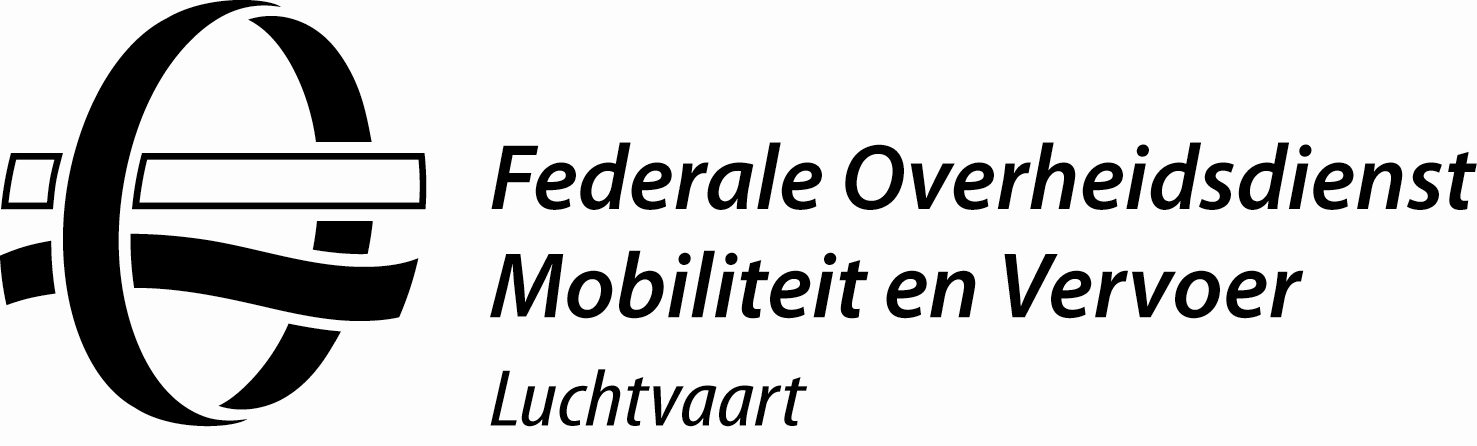 bij de circulaire CIR/GDF-07Deelnemerslijst van een luchtvaartmeeting met vrije bemande ballonsDatum:       ochtendvaartPlaats:      Datum:       avondvaartPlaats:      Naam en voornaam van de ballonvaarderInschrijvings-kenmerken van de vrije bemande ballonOpgestegenOpgestegenReden van het niet opstijgen(indien van toepassing)Naam en voornaam van de ballonvaarderInschrijvings-kenmerken van de vrije bemande ballonJaNeenReden van het niet opstijgen(indien van toepassing)